Сценарий новогоднего утренникаСредняя группа«Снеговик ищет нос»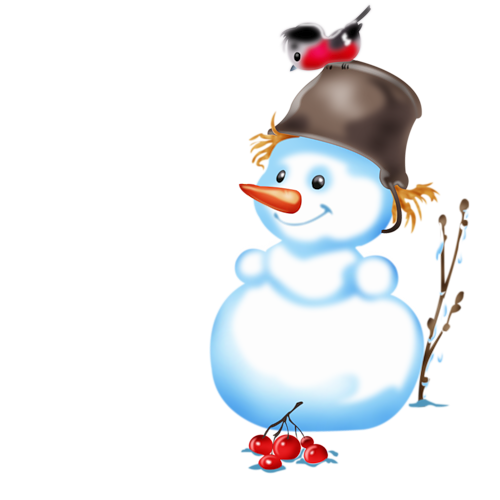 2019 годДети заходят в зал и становятся вокруг елки.Ведущая. Как хороша новогодняя ёлка,
Как нарядилась она, погляди.
Платье на ёлке зеленого шелка,
Яркие бусы блестят на груди.
Вся серебрится, пышна и стройна,
Только огнями не светит она?
Чтобы елка встрепенулась,
Поглядела веселей,
Вам, ребята, улыбнулась,
Огоньки зажжем на ней!
Дружно хором скажем с вами:
«Елочка, зажгись огнями!»
(Дети говорят, елка не зажигается)Очень тихо говорите, 
Ну-ка, гости, помогите!
Скажем громко с полной силой:
«Стань же, елочка красивой!»
(Все говорят, елка не горит)
Все же тихо, все же слабо.
Нам всем вместе крикнуть надо,
Лишь скажу я: «Раз, два, три! –
Чудо-елочка, гори!»
Загораются огни на ёлкеЁлочка зажигается, дети хлопают в ладоши. Ребёнок. У ребят сегодня праздник, 
Ёлка в гости к нам пришла. 
Засверкала огоньками 
Наша ёлочка-краса!Ребенок: 
На праздник шумный, новогодний
Мы собрались в нарядный зал.
Лесную елочку сегодня
Никто красивей не видал!
Ребенок: 
Сверкают золотом иголки,
И блещет серебро дождем,
И пахнет лесом, хвойной смолкой,
А мы сегодня чуда ждем!
Ребенок: 
Вдруг оживут ее игрушки?
Шагнет из чащи к нам лиса,
Лесные прибегут зверушки,
А с ними девица – краса…Ведущий: Стала ты еще красивей,
Стала ты еще чудесней!
В этот долгожданный праздник
Елочку согреем песней.
Чтоб у всех горели глазки
И никто не вешал нос.
Начинать скорее пляски
Приказал нам Дед Мороз.
В хоровод скорее вставайте,
Дружно песню запевайте. ПЕСНЯ «Ёлка-елочка» Муз.Т.Попатенко,сл.И.ЧерницкойЗатем ведущая ведёт детей цепочкой и садятся.Снегурочка (выглядывает справа из- за ёлки). Ау! (Выглядывает слева) Ау! (Выбегает к детям) Как у вас весело, ребята! Вы пели про ёлочку, я услышала и прибежала к вам. Здравствуйте, ребята! Вы пропели про елочку,а я услышала и прибежала к вам. Как у вас весело! И сейчас мы стихи прочтем для вас!Дети перед елкой читаю стихи:Ребенок:Машет веточкою мохнатойНам веселый Новый год.Знают, знают все ребята –Этот праздник у ворот.Ребенок:Скоро вместе с нами будетНаш любимый Дед Мороз,Никого он не забудет –Привезет подарков воз!Ребенок:Со Снегурочкою вместеЗаведем мы хоровод.Слушай, елка, наши песни.Здравствуй, здравствуй, Новый год!Песня «Елочка» Муз. и сл. Н ВересокинойСадятся на стульчики.Ведущая: Все игрушки разглядели на нарядной нашей ели? А сейчас детвора в сказку нам идти пора.Звучит музыка выбегают зимушкиЗимушки-девочки:1.Белые деревья,белые дома    По дорожкам белым к нам пришла зима!2.Машет варежкой зима,   Чудо совершается-   Все деревья и дома   В шубы наряжаются!3.Если вся земля бела-   Значит к нам зима пришла!   Значит к нам пришла сама!   Зимушка – зима! Снегурочка: Вот и пришло время сказки… Есть у меня знакомый Снеговичок,он всегда со мной (достает игрушку). Сегодня ждут нас чудеса! Сейчас я положу Снеговичка за елочку и скажу волшебные слова: Сказка в гости прилетай,Снеговик мой,оживай.(Волшебная музыка. Из-за двери раздаётся: «Ля-ля-ля, ля-ля-ля ... ». приплясывая, входит Снеговик)Снеговик. До чего же я хорош! Как красив и как пригож! Я такой расчудесный, прекрасный, весёлый, озорной! А какой морозец! Ух, как зимой-то хорошо: снежок белый-белый, пушистый- пушистый! Посмотрюсь-ка я на себя в зеркало! (Достаёт из-за пояса зеркало, любуется собой.) Ой, ой, ёй, ёй! Потерял! Снегypочка. Что случилось, Снеговичок? Снеговик. Потерял! Потерял! (Бегает по всему залу, заглядывает за стулья, на которых сидят дети.) 
Снегypочка. Да что же произошло? 
Снеговик. Нос! Мой шикарный нос! Снегypочка (замечает, что у Снеговика нет носа.) А где же ... твой нос? Снеговик. Я его потерял! Как же без него на новогоднем празднике? Снегypочка. Не расстраивайся, Снеговичок! У меня в зимнем лесу много друзей - мишек, зайцев, белок.Они такие внимательные, добрые - быстро твой нос отыщут! Снеговик. Тогда побежали скорее в лес! (Хватает Снегурочку за руку и тащит её к двери.) Снегypочка. Подожди, подожди! А как же ребята? Ведь им без нас скучно будет! Снеговик. Поехали все вместе на саночках - они до леса быстро нас довезут! Дети:
1.Как ты,Зимушка,белаХорошо,что ты пришла!Санки,лыжи мы возьмемИ на улицу бегом!2.Выпал беленький снежок,Замело дорожки.Мы на лыжах побежим-Не замерзнут ножки!Песня про саночки «Едут,едут наши санки»1. Если вся земля бела,Значит к нам зима пришла.Значит к нам пришла самаЗимушка-зима!Припев:Едут, едут наши санки,В новогодний едут лес.Там на сказочной полянкеМного сказочных чудес!2. Хлопья снежные летят,Замести пути хотят.Только им не заместиВ зимний лес пути!3. Много сказок у зимы,Эти сказки любим мы.Возле елок и березЖдет нас Дед Мороз!Снегypочка. Приехали! Как красиво в зимнем лесу! А снег всё идёт и идёт! Снежинки, давайте устроим метель карусель - летите ко мне! Звучит музыка выбегают снежинкиСнежинки:1.Мы снежинки, мы пушинки,Покружиться мы не прочь.Мы снежинки-балеринки,Мы танцуем день и ночь.2.Встанем вместе мы в кружок -Получается снежок.3.Мы деревья побелили,Крыши пухом замели.Землю бархатом укрылиИ от стужи сберегли.Танец «Когда приходит год молодой»-со снежинками(муз.из к/ф «Чародеи»)Снеговик. Снежинки - весёлые пушинки! Вы везде летаете, порхаете ... Не видели мой замечательный нос? Снежинки:Мы по лесу пролетали,На полянке танцевалиМежду елочек ходили,Носик твой не находили.(Улетают)(в это время медвежата украшают маленькую ёлочку капельками мёда из бочонка. )Снеговик. Смотри, Снегурочка: вот домик мишек, Спросим у них! (Подходят к медведям, Снеговик топает три раза ногой.) Тук, тук, тук! Мишки: Кто там? 
Снеговик: Помогите, медвежата, 
К вам приехали ребята. 
Вы ответьте на вопрос: Не видали, где мой нос? 
Медведи: Наряжаем ёлочку Мы под Новый год, 
Каждый весело танцует, Звонко песенку поёт. (Убирает ёлочку.) Песня медведей «Раз морозною зимой»(поют в хороводе все дети)Мишки: Снеговик, мы не видели, где твой нос! 
Снеrypочка. Поехали дальше! Садитесь, ребята, на саночки!«Саночки»(-)Дети на стульчиках хлопаюВ это время белочки выставляют ёлочку на 
стульчик, украшают её серебристыми шишками и бантиками:Снеговик. (топает три раза ногой). Тук, тук, тук! Белочки. Кто там? 
Снеговик.Вы послушайте, бельчата, 
К вам приехали ребята. 
Вы ответьте на вопрос: Не видали, где мой нос? 
Белочки. 1.Мы по веточкам скакалиНо твой носик не видали2.Наряжаем ёлочку Мы под Новый год, 
Каждый весело танцует, Звонко песенку поёт. (Убирает ёлочку.)ПЕСНЯ-танец «Круть – верть»(Ни девочек ,ни мальчиков сегодня не узнать)Белочки. Мы не знаем, где твой нос, Снеговик! 
Снеговик. И белочки не знают! Может, у зайчат спросим? Снегурочка.Конечно, поехали дальше! «Саночки»(-)Дети на стульчиках хлопаюЗайцы наряжают ёлочку морковками.Снеговик:Что-то я дорожку совсем не вижу…Наверное, мы заблудились! (Волчата воют: У-у-у!)Ой, кажется тут волки?! Боюсь-боюсь!Снегурочка:Не бойся, это мои лесные волчата! (Волчата выбегают)Они совсем не злые, а даже очень добрые!  Снеговик: Вы послушайте, волчата, К вам приехали ребята. 
Вы ответьте на вопрос: Не видали, где мой нос? Волчата.1.Мы по лесу пробегалиИ себе еду искали!      2. Отвечаем на вопрос –       Мы не видели твой нос! Снеговик: Даже волчата не знают! Может, у зайчат спросим? Снегурочка: Конечно, поехали дальше! «Саночки» (-)Дети на стульчиках хлопают.Зайцы наряжают ёлочку морковками.Снеговик. (топает три раза ногой). Тук, тук, тук! Зайцы. Кто там?Снеговик. Вы послушайте, зайчата, К вам приехали ребята. 
Вы ответьте на вопрос: Не видали, где мой нос? Зайчонок. 1.Мы морковочки хотели,Но твой носик мы не ели!2.Наряжаем ёлочку Мы под Новый год, 
Каждый весело танцует, Звонко песенку поёт. (Убирает ёлочку.) 
Танец-хоровод «Заячья тусовка»Снеговик: И белочки не знают! У кого же ещё спросить? Снегурочка: Поехали дальше, а там видно будет! «Саночки» (-)Дети на стульчиках хлопают.Снеговик.Ой, беда, беда, беда - 
Не найти нос никогда! 
Снегypочка. Знаю, знаю, как тут быть - 
Надо дедушку спросить! 
Снеговик, скорей беги И Мороза привези! (Снеговик берёт новогоднюю дугу и  уезжает.)Давайте поможем Снеговику, позовём Деда Мороза, чтоб он поскорей к нам пришёл! Дети зовут Деда Мороза (2-3 раза) Дед Мороз.«Иду-иду!». В зал заходит Дед Мороз.Дед Мороз. Здравствуйте, здравствуйте, 
Дорогие ребятишки - 
Девчонки и мальчишки! 
Приглашенье получил, К вам я сразу поспешил. Снова видеть всех я рад (обнимает Снегурочку)
Пап, и мам, и всех ребят! Становитесь возле ёлки В новогодний хоровод, Пусть, кто хочет, веселится, Пусть танцует и поёт! Хоровод «Дед Мороз» Снегурочка.Дедушка ,давай играть,ребятишек забавлять…Дед Мороз.Играть так играть.Снегурочка.(находит под елкой варежку)Мимо елочки я шла,эту варежку нашла.А спрошу-ка  Деда я : Эта варежка твоя?Дед Мороз.Прошлый год под елку утащили злые волки.Снегурочка.Варежку ты догоняй и с ребятами играй! А где твоя рукавичка?Игра с Дедом Морозом «Догони варежку»Снегурочка. Все поют и веселятся и Мороза не боятся.Ну-ка Дедушка Мороз,поморозь ребятам нос!Игра «Заморожу»Дед Мороз.Вокруг елки проберусь,до носов я доберусь!Чур,не плакать и не ныть,успевайте нос закрыть!(бегает по кругу)Вокруг елки проберусь, и до ушек доберусь! (бегает по кругу)Вокруг елки проберусь, и до рук я доберусь! (бегает по кругу)Вокруг елки проберусь,до коленок доберусь!(Дует на детей, они убегают на стульчики)Дед Мороз.Очень весело у вас , попляшу и я сейчас!Расступись, честной народ, Дед Мороз плясать идёт! Снеrypочка. Да и внученька-шутница от него не отстаёт! Танец Деда Мороза и Снегурочки «Барыня»Дед Мороз. А теперь я посижу, 
На ребяток погляжу. Ох, и люблю я стихи послушать!Стихи детей (не больше 5)Ребенок.На дворе полно снежка.Я слепил снеговика.Руки ,ноги, голова,Нос-морковка, глаза два.Нарисую краской рот.Пусть порадует народ!Дед Мороз. Ух , как жарко здесь у вас,боюсь , растаю я сейчас!Ребенок:Мы тебя похолодим и расстаять не дадим.Про снежок споем сейчас будет холодно у нас!Песня «Первый снег»(муз. А.Филиппенко)Дед Мороз.Вот спасибо ! Ребята  а вы снежки лепить умеете?Ну-ка покажите как это у вас получается!Игра в снежкиДед Мороз.Ой,боюсь,ой сдаюсь , я от вас не отобьюсь!Вы снежки скорей возьмите и в корзиночку сложите.Снегурочка.Ну что Дедушка ,остыл?Дед Мороз.Теперь хорошо,совсем не жарко!Раздаётся голос Снеговика: Снеговик.«Дедушка Мороз, дедушка Мороз»В зал вбегает Снеговик; держа  перед собой дугу, останавливается, запыхавшись, спиной к Деду Морозу. Снеговик.Не нашёл! Нигде Деда Мороза нет - ни в зимней избушке, ни в зимнем лесу! Снегypочка. Да Дедушка Мороз уже давно тут -с ребятами пляшет  и поёт! Дед Мороз. Ох, горюшко снежное! (Подходит к  Снеговику). Ты куда ехал-то, в какую сторону? (поворачивает Снеговика к себе лицом.) 
Снегoвик. Как куда! Вот, вправо! (Показывает.) 
Дед Мороз. А надо-то влево - по тропинке, мимо мосточка, мимо бугорочка, через берёзовый лесок да ракитовый кусток! Снегypочка. Дедушка, просто Снеговик очень расстроен, с ним беда приключилась - он свой нос потерял! Снеговик. Смотри, Дед Мороз, какой я некрасивый! Очень печальный, совсем несчастливый. Потерял свой чудный нос ... Дед Мороз. Да это, братцы, не вопрос! 
Нос найти - вот ерунда! Дайте посох мне сюда. (Снегурочка подаёт посох.) А ты, заинька-дружок, принеси-ка одну морковку. (Заяц снимает с ёлочки морковку, отдаёт Деду Морозу.) Вот она, какая маленькая, аппетитная! Дед мороз отдаёт морковку Снеговику, тот пристраивает морковь к, месту, где должен быть нос . Снегурочка держит зеркало). Снегoвик (всхлипывает). 
Нет, совсем не та морковка, 
И сидит на мне неловко. 
Нос такой не хочу. А большой получу? Дед Мороз. Что же, стой и не вертись, 
А ты, посох, покружись, (Снеговику) Раз, два, три - подпрыгни ловко! 
                     Вырастай скорей, морковка! (Стучит посохом.) Снеговик кружится и незаметно для всех достаёт из-под шарфа морковку побольше и приставляет её к, лицу. Снегypочка (подносит к Снеговику зеркало). Ой, Снеговичок, посмотри, ты опять стал красивым! Нос у тебя просто восхитительный! Снеговик (скачет по залу). Снова я чудесный, снова я прелестный! (Обнимает Деда Мороза, Снегурочку, целует зеркало.)До чего же я люблю Новый год! Снегypочка. Дедушка Мороз, а ты можешь ещё одной морковкой ребят угостить, ведь она такая полезная, вкусная! Только нужна очень большая морковка, чтоб всем по кусочку досталось. Дед Мороз. А разве Дед Мороз не волшебник? (Стучит посохом.)Раз, два, три! Ты, морковка, постарайся, 
Сладким соком наливайся, 
Чтоб хватило ребятишкам - Всем девчонкам и мальчишкам. (Ставит посох на место.) Ну, вот и всё! Снегypочка. Как всё? Не получилось волшебство! Морковки что-то не вижу! Дед Мороз. А ты за ёлочкой посмотри! 
Снегypочка. Снеговичок, пойдём со мной искать под ёлочкой морковь! (Обходят ёлку.) 
Снеговик, Нашли! Нашли! Мы поднять морковь не можем, она такая большая! Помогай Дедушка ! Ой да тут подарки!Всем ребятам хватит!Раздача подарковДед Мороз.Вот и настал прощанья час, нам было весело у вас!Прощаясь , всех хотим обнять, а через год придём опять!(Дед Мороз и Снегурочка уходят и машут рукой)